РЕШЕНИЕГлазовской городской Думышестого созыва№ 574	 26 марта 2020 годаО назначении стипендий муниципального образования «Город Глазов» обучающимся в образовательных организациях города Глазова Отмечая успешную учебу, активное участие в общественной, культурной, спортивной жизни образовательных организаций и города, руководствуясь Положением «О стипендиях муниципального образования «Город Глазов» обучающимся в образовательных организациях города Глазова», утвержденным решением Глазовской городской Думы от 26.02.2014 № 417, Уставом муниципального образования «Город Глазов»,Глазовская городская Дума решает:1. Назначить стипендии муниципального образования «Город Глазов» следующим обучающимся в образовательных организациях города Глазова:1) Баженовой Юлии Алексеевне, обучающейся 9 класса Муниципального бюджетного общеобразовательного учреждения «Средняя общеобразовательная школа № 10»;2) Баженову Петру Александровичу, обучающемуся отделения струнных народных инструментов Муниципального бюджетного учреждения дополнительного образования «Детская музыкальная школа № 1»;3) Бегишевой Екатерине Валерьевне, обучающейся 11 «А» класса Муниципального бюджетного общеобразовательного учреждения «Средняя общеобразовательная школа № №13»;4) Берестову Дмитрию Антоновичу, обучающемуся 10 класса Муниципального бюджетного общеобразовательного учреждения «Средняя общеобразовательная школа № 12»;5) Бушкову Кириллу Дмитриевичу, обучающемуся 11 «Б» класса Муниципального бюджетного общеобразовательного учреждения «Средняя общеобразовательная школа № 2»;6) Васильеву Евгению Михайловичу, обучающемуся в отделении хоккея Муниципального бюджетного учреждения дополнительного образования «Детско-юношеская спортивная школа № 2»;7) Габову Даниилу Петровичу, обучающемуся в отделении бокса Муниципального бюджетного учреждения дополнительного образования «Детско-юношеская спортивная школа № 1»;8) Гордину Егору Дмитриевичу, обучающемуся 11 «Б» класса Муниципального бюджетного общеобразовательного учреждения «Физико-математический лицей»;9) Дерендяевой Елизавете Ивановне, обучающейся 10 класса Муниципального бюджетного общеобразовательного учреждения «Средняя общеобразовательная школа №7»;10) Евсеевой Анастасии Александровне, обучающейся хореографического отделения Муниципального бюджетного учреждения дополнительного образования «Детская школа искусств № 2»;11) Ермиловой Ярославе Александровне, обучающейся 9 «Б» класса Муниципального бюджетного общеобразовательного учреждения «Средняя общеобразовательная школа № 4»;12) Копысовой Евгении Алексеевне, обучающейся 11 «А» класса Муниципального бюджетного общеобразовательного учреждения «Гимназия № 8»;13) Кораблеву Ивану Андреевичу, обучающемуся в объединении «Информационные технологии» Муниципального бюджетного образовательного учреждения дополнительного образования «Детско-юношеский центр»;14) Лебедевой Софье Дмитриевне, обучающейся отделения изобразительного искусства «Живопись» Муниципального бюджетного образовательного учреждения дополнительного образования «Детская художественная школа» г. Глазова»;15) Мильчаковой Дарье Алексеевне, обучающейся 10 «А» класса Муниципального бюджетного общеобразовательного учреждения «Средняя общеобразовательная школа № 15» имени Владимира Николаевича Рождественского;16) Миронову Андрею Михайловичу, обучающемуся 11 «Б» класса Муниципального бюджетного общеобразовательного учреждения «Гимназия № 14»;17) Овчинниковой Анастасии Алексеевне, обучающейся 9Л класс Муниципального бюджетного общеобразовательного учреждения «Средняя общеобразовательная школа № 11»;18) Радыгину Дмитрию Евгеньевичу, обучающемуся 11 «А» класса Муниципального бюджетного общеобразовательного учреждения «Средняя общеобразовательная школа № 1»;19) Семеновой Яне Сергеевне, обучающейся отделения «Народные инструменты» по классу аккордеон Муниципального бюджетного учреждения дополнительного образования «Детская школа искусств № 3 «Глазовчанка»;20) Солодуновой Алёне Александровне, учащейся 11 «А» класса Муниципального бюджетного общеобразовательного учреждения «Гимназия № 6»;21) Сысоевой Анастасии Николаевне, обучающейся в объединении «Экологическое краеведение» Муниципального бюджетного образовательного учреждения дополнительного образования «Станция юных натуралистов»;22) Турунцеву Даниилу Денисовичу, обучающемуся 10 «А» класса Муниципального бюджетного общеобразовательного учреждения «Средняя общеобразовательная школа № 3»;23) Четвериковой Наталье Павловне, обучающейся 10 класса Муниципального бюджетного общеобразовательного учреждения «Средняя общеобразовательная школа № 16»;2. Администрации города Глазова выделить необходимые средства для выплаты стипендий обучающимся в образовательных организациях города Глазова, предусмотренные в бюджете города Глазова на 2020 год.ПредседательГлазовской городской Думы			И.А. Волковгород Глазов«27» марта 2020 годаГородская Дума муниципального образования «Город Глазов»(Глазовская городская Дума)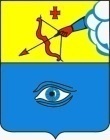 «Глаз кар» муниципал кылдытэтлэн кар Думаез (Глаз кар Дума)